GEOGRAPHYLesson 2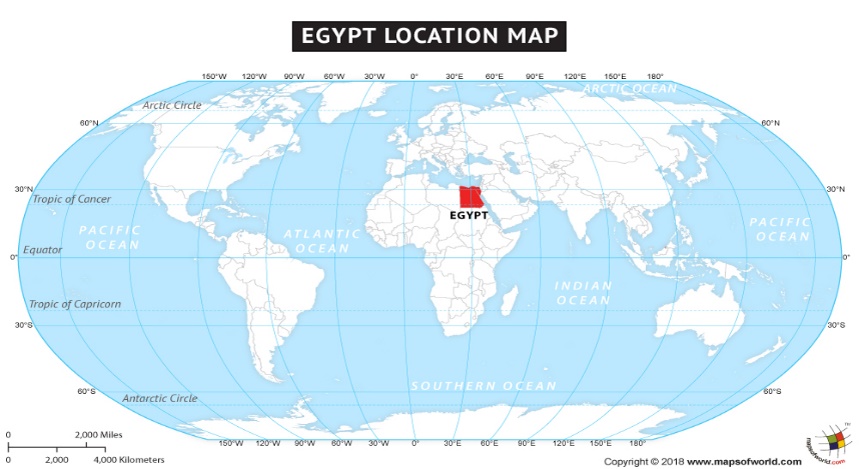 Today we are going to look at Egypt’s climate.Climate is the average measurements of temperature, wind, humidity, snow, and rain in a place over the course of years. Climate is like the weather, but over a long time.Here are two graphs showing the temperature over a year in Cairo, Egypt and London, England.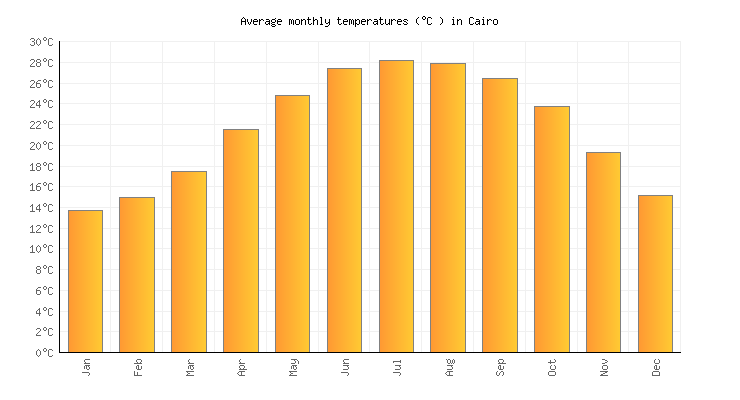 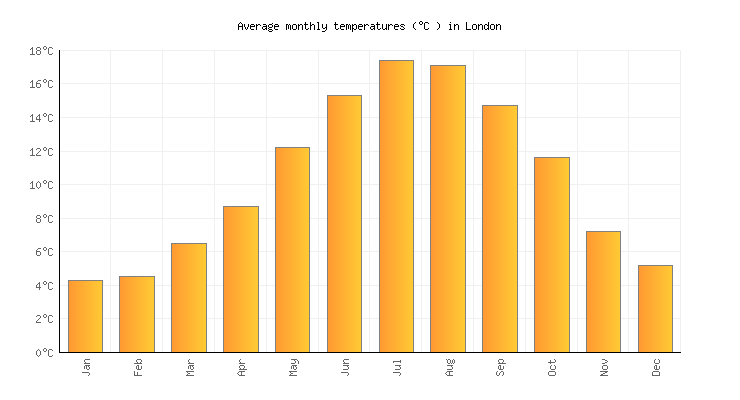 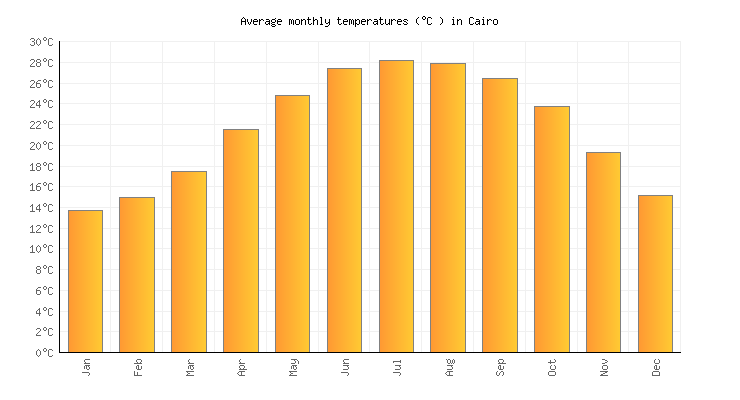 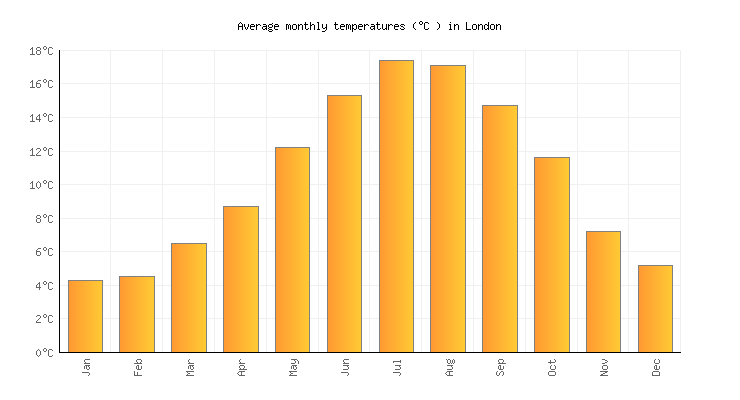 Here are two graphs showing the rainfall over a year in Cairo, Egypt and London, England.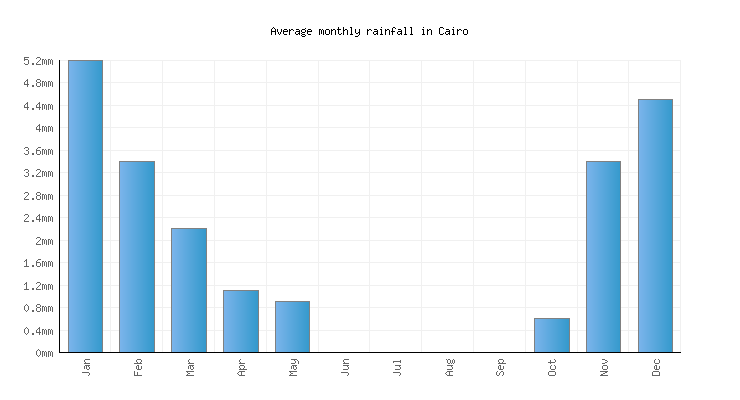 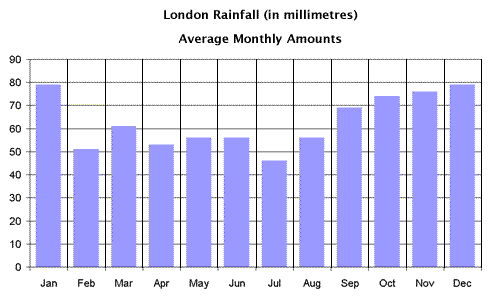 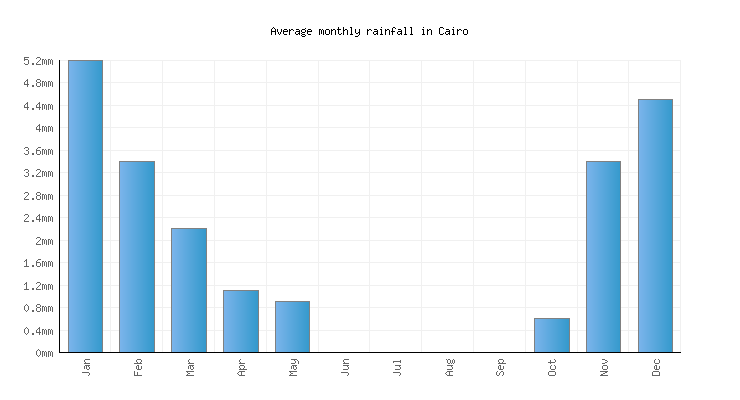 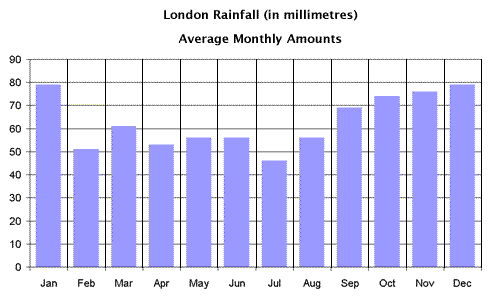 Look at the temperature charts and look at temperatures over a year.Look at the rainfall charts and look at how much rain falls over a year.TaskUsing the graphs for temperature and rainfall, answer the questions below.Remember to answer in full sentences and make sure your handwriting is beautifully presented and neat.QuestionsWhich months had the highest temperature in London? Which months had the lowest temperature in London?Which months had the highest temperature in Cairo? Which months had the lowest temperature in Cairo?Which month had the most rainfall in London?Which month had the least rainfall in London?Which month had the most rainfall in Cairo?Which month had the least rainfall in the Cairo?Challenge If you would like a challenge, what other information can you find out about the climate in Egypt?Put a photo on Class Dojo of your work, don’t forget to label the work Geography.